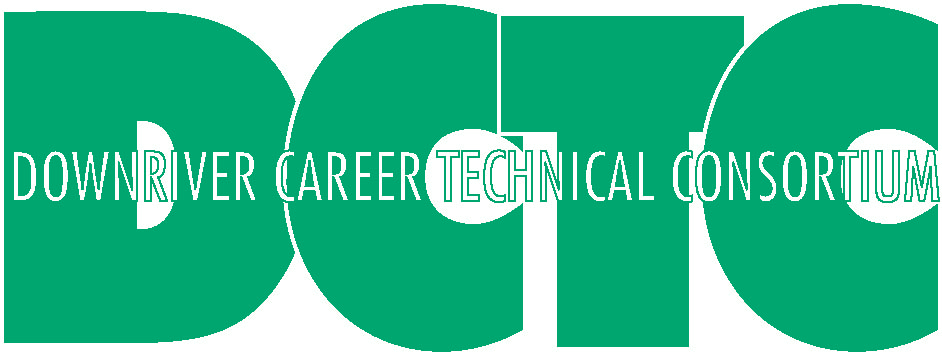 Criteria for Scholarship SelectionStudent must be a seniorSelected as a CTE Student Recognition Award winnerHas applied and been accepted to a post-secondary schooling (community college, 4 year, or trade school)Must submit with application a copy of her/his acceptance letter to the post-secondary institutionInstructor will mark the student on the following areas:Skill level/performanceAwards ReceivedJobs presently working or Co-OpExtra Curricular Activities (School, Church, Community, etc.)Short biography of student, including leadership qualities (this will be written by the student)AttendanceNon-TraditionalAttach TranscriptAll forms available on web site